Der Mensch lebt nicht vom Brot allein und die Fähigkeit sich künstlerisch auszudrücken unterscheidet den Menschen (unter anderem) vom Tier.Euer JobIhr müsst euch nicht um Feuer oder das Essen kümmern oder euch durch Unterholz kämpfen. Nein, ihr dürft euch den höheren Künsten widmen.Ihr gestaltet ein Land – Art Kunstwerk, das den Titel des Jahresmottos trägt. . Im Anschluss habt ihr euch ein feines Mittagessen am Lagerplatz verdient.Bei der anschliessenden Vernissage werdet ihr wortreich Auskunft über eure künstlerischen Intentionen geben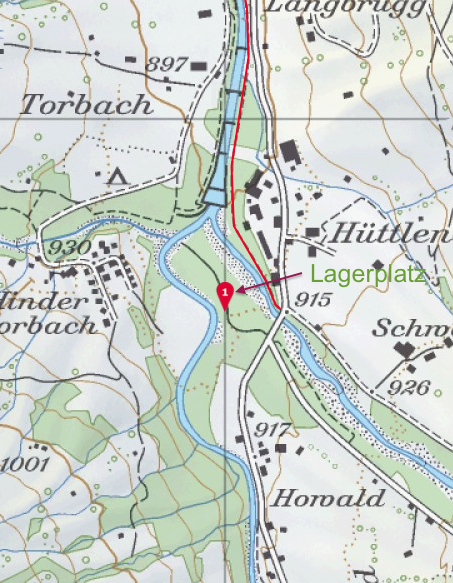 